10 порад для батьків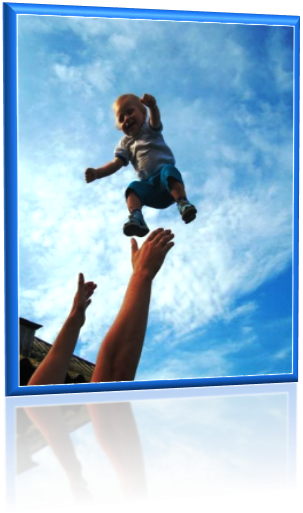 Не чекай, що твоя дитина буде такою, як ти, чи такою як ти хочеш.	Не чекай від дитини плати за все, що ти для неї зробив. Ти дав їй життя, як вона може тобі віддячити? Вона дасть життя іншому, той - третьому, і це незворотний закон подяки.Не зганяй на дитині свої образи, щоб у старості не їсти гіркий хліб. Бо що посієш, те й пожнеш.Не стався до її проблем зверхньо. Життя дане кожному, будь упевнений: дитині важко не менше, ніж тобі, а може й більше, оскільки в неї немає досвіду.Звертайте більше уваги на дитину - ми ніколи не можемо знати, кого ми зустрічаємо в дитині, можливо, це буде відома, геніальна, прекрасна людина. Не картай себе, якщо не можеш зробити чогось для своєї дитини. Картай — якщо можеш, але не робиш.Дитина - це не тиран, що заволодіває усім твоїм життям, і не тільки плід плоті і крові. Це та дорогоцінна чаша, яку життя дало тобі на збереження і на розвиток творчого вогнюУмій любити чужу дитину. Ніколи не роби їй того, чого не хотів би, щоб робили твоїй.Люби свою дитину всякою - не дуже талановитою, невезучою, дорослою. Спілкуючись з нею, радій тому, що дитина - це свято, яке поки що з тобою.Не принижуй! Знаходь привід похвалити, сказати: «Я тебе люблю!»Успіхів Вам!Психологічна служба  Ніжинської гімназії №3Поради батькам•   Не відгороджуйте дитину від сімейних обов'язків і проблем. Вирішуйте всі справи разом з нею.•       Надавайте дитині самостійності в діях і прийнятті рішень.•    Слідкуйте за своєю зовнішністю, мовленням, культурою спілкування.   Дитина повинна пишатися  вами.•     Не бійтесь в чомусь відмовити дитині, якщо вважаєте її вимоги надмірними.•    Частіше розмовляйте з дитиною. Пам'ятайте, що ні телевізор, ні Інтернет не замінять їй вас.•      Не обмежуйте дитину у спілкуванні з ровесниками.•      Виникають проблеми, звертайтесь за порадами до педагогів та психологів.•      Більше читайте, і не лише педагогічну літературу, але й художню.•   Пам'ятайте, що дитина коли-небудь подорослішає і їй доведеться жити самостійно.•       Готуйте дитину до майбутнього життя, говоріть з нею про це.•      Ніколи не займайтесь "виховною роботою" в поганому настрої.•     Чітко визначте, чого ви хочете від дитини (і поясніть це їй), а також дізнайтесь, що вона думає з цього приводу.•       Надайте дитині самостійність, не контролюйте кожен її крок.•       Не підказуйте готового рішення, а скеровуйте на можливі шляхи до нього і розглядайте з дитиною її правильні і неправильні, доцільні та недоцільні кроки до мети.•     Не пропустіть моменту, коли досягнуто перших успіхів, відзначте їх.•      Вкажіть дитині на допущену помилку, щоб вона осмислила її.•    Оцінюйте вчинок, а не особистість. Пам'ятайте: сутність людини і її окремі вчинки - не одне і те саме.•     Дайте дитині відчути (посміхніться, доторкніться), що співчуваєте їй, вірите в неї, не зважайте на помилку.Пам´ятайте, у вихованні повинна бути «золота середина» - розумна любов та розумний контроль.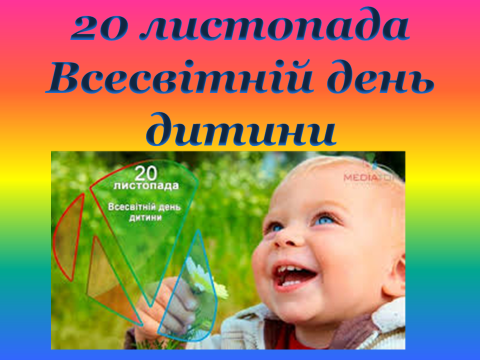 